
UNIVERSIDADE DO ESTADO DE SANTA CATARINA
Programa de Pós-graduação em Fisioterapia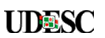 	Check-List – Relatório acadêmico semestral	Parecer:___________________________________________________________________________________________________________________________________________________COORDENAÇÃO DO PPGFT:  No uso das minhas atribuições como coordenador do PPGFT declaro que o referido discente está:  respeitando o cronograma ideal (   )            convidado a reunir-se para esclarecimentos(    )OBS (se necessário): _____________________________________________________________DATA: ____/ ____ /________                                                     _________________________________                                                                                                                                                                                                                 Coordenador e Presidente do Colegiado do PPGFTAcadêmico:Acadêmico:Orientador:Orientador:Data de ingresso: Matrícula:Título do projeto:Título do projeto:Tipo de estudo:                                         Revisão sistemática: sim (   ) não (   )  Guarda chuva: sim (   ) não (   )Tipo de estudo:                                         Revisão sistemática: sim (   ) não (   )  Guarda chuva: sim (   ) não (   )Semestres já cursados (completos): (    ) 1ºS    (    ) 2ºS    (    ) 3ºS    	Semestres já cursados (completos): (    ) 1ºS    (    ) 2ºS    (    ) 3ºS    	Data do relatório:                              Profeciência em inglês: Providenciado(   )  Aprovado(   )   Não Providenciado(   )  Projeto definido:         sim (   )      não (   )   Projeto redigido:         sim (   )            parcialmente (   )             não (    )Projeto redigido:         sim (   )            parcialmente (   )             não (    )Projeto no CEP:   em elaboração(   )   submetido(   )   com pendências(   )   aprovado(   )   não se aplica(   )Projeto no CEP:   em elaboração(   )   submetido(   )   com pendências(   )   aprovado(   )   não se aplica(   )Registro de pesquisa clínica     sim (   )      não (   )      em andamento (    )    não se aplica (    )Registro de pesquisa clínica     sim (   )      não (   )      em andamento (    )    não se aplica (    )Coleta de dados:  em preparação (   )   em andamento(   )    em finalização(   )  encerrada(   )   Coleta de dados:  em preparação (   )   em andamento(   )    em finalização(   )  encerrada(   )   Problemas técnico-operacionais:     Não (   )          Sim (  )     Se sim, descrever:_________________________________________________________________________________________________________________________________________________________________________________________________________________________________________________________________________________________________________________________________________________________________________________________________________________________________________________________________Problemas técnico-operacionais:     Não (   )          Sim (  )     Se sim, descrever:_________________________________________________________________________________________________________________________________________________________________________________________________________________________________________________________________________________________________________________________________________________________________________________________________________________________________________________________________Avaliação externa do projeto:       projeto aprovado(   )   aguardando parecer(   ) não encaminhado(  ) Avaliação externa do projeto:       projeto aprovado(   )   aguardando parecer(   ) não encaminhado(  ) Projeto qualificado:    Sim (   )       Não (   ) – Data Prevista: ___/___/_____       Projeto qualificado:    Sim (   )       Não (   ) – Data Prevista: ___/___/_____       Defesa de bancas assistidas:         0 (    )       1 (   )       2 (   )  Defesa de bancas assistidas:         0 (    )       1 (   )       2 (   )  Créditos obrigatórios já cursados/equivalência: (4) Metodologia e Didática do Ensino Superior  (   )         (4) Métodos e Técnicas de Pesquisa na Área da Saúde (   ) (2) Docência I  (   )                            ( 2) Docência II (   )          (4) Bioestatística (   ) Total de créditos obrigatórios:Total de créditos eletivos (de 8 necessários) já cursados/validados: ___________________   Total de créditos (obrigatórios + eletivos):_______________________Créditos obrigatórios já cursados/equivalência: (4) Metodologia e Didática do Ensino Superior  (   )         (4) Métodos e Técnicas de Pesquisa na Área da Saúde (   ) (2) Docência I  (   )                            ( 2) Docência II (   )          (4) Bioestatística (   ) Total de créditos obrigatórios:Total de créditos eletivos (de 8 necessários) já cursados/validados: ___________________   Total de créditos (obrigatórios + eletivos):_______________________Guia para Relator:  1ºS  (4 obrigatórios)         2ºS (12 obrigatórios)         3ºS (14 obrigatórios)   Guia para Relator:  1ºS  (4 obrigatórios)         2ºS (12 obrigatórios)         3ºS (14 obrigatórios)   Previsão de defesa:               Não  (   )             Sim (    )    Data: ____________Previsão de defesa:               Não  (   )             Sim (    )    Data: ____________Banca externa fora de SC:    Não (    )            Sim (    )     Estado: _________Banca externa fora de SC:    Não (    )            Sim (    )     Estado: _________Assinatura do acadêmico: Assinatura do Orientador:                                                                                                              Data: __/__/____Assinatura do acadêmico: Assinatura do Orientador:                                                                                                              Data: __/__/____Nome do Relator PPGFTAssinatura do Relator(a): Data do Parecer: